                                             CODES ENFORCEMENT OFFICE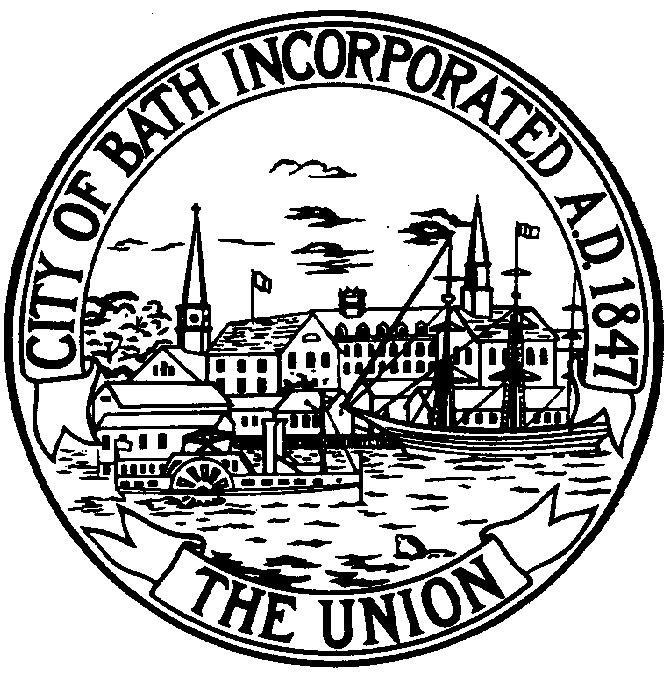 City Hall 		                        			Phone (207) 443-8334, Me 04530                                                                                                FAX (207) 443-8337www.cityofbath.com                                                                                        TDD (27) 443-8368MOLDMolds are naturally-occurring organisms that can be found everywhere, both indoors and out. Humans do not live in a mold-free environment, nor would we want to. Molds are a necessary part of our natural environment.  Problems occur, however, when conditions indoors allow for excessive mold growth. The primary culprit for this excessive growth is excess moisture. Maintaining your home or building to prevent excess moisture and properly fixing moisture problems when they do occur are the keys to preventing both building damage as well as health problems associated with mold. In old and/or poorly insulated buildings, it’s not uncommon to have mold form on cold surfaces such as exterior walls.  When warm, moist indoor air contacts a surface that’s cooler than it, condensation can occur, creating moisture that enables mold to grow. Things that can exacerbate moisture problems are unvented clothes dryers, broken or nonexistent bathroom fans, and building/plumbing leaks.   Mold affects different people differently. An amount of mold that has no ill health effects on one person can make another person sick.  Due to these variables, there are no quantifiable standards for how much mold is too much.  If a mold problem exists in a building, resolving it is a matter between the building owner and occupant(s).  Below are some resources for people dealing with these sorts of issues.Pine Tree Legal Assistance   www.ptla.org   207-622-4731  Augusta   207-774-8211  PortlandA free legal assistance program for low income Maine residentsThe Legal Library section of their website has a good section on housing issues.Maine Attorney General’s Office   www.maine.gov207-626-8800    They have a good handout on their website called Consumer Rights in Maine, that has a chapter on rental housing.The Maine Department of Environmental Protection    www.maine.gov\dep207-287-7688    Put “mold” in the search browser and there will be several choices with lots of information on mold.The Maine Center for Disease Control   www.maine.gov\dhhs   1-888-821-5821    Put “mold” in the search browser and there will be several choices with lots of information on mold.The Federal CDC    www.cdc.gov\mold1-800-232-4636   The site has lots of good information on mold.											2-20-13